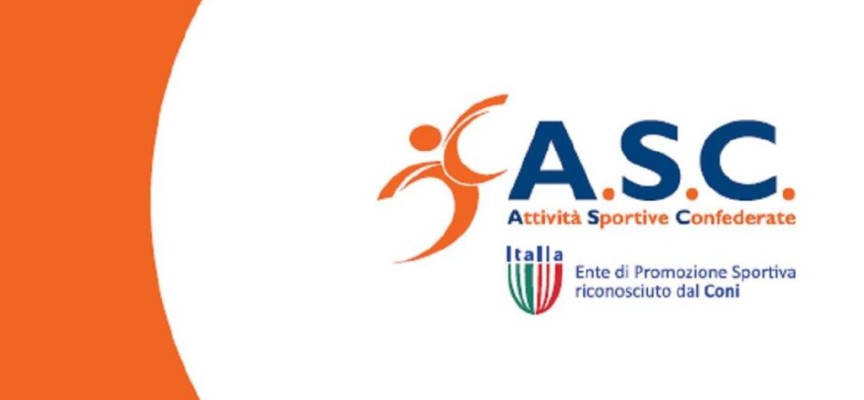 A.S.C. Campania indice ed organizza:corso istruttore I° livellocorso giudice I° gradoOGGETTO: CORSO ISTRUTTORE  GINNASTICA ARTISTICA I° LIVELLO                     CORSO GIURIA GINNASTICA ARTISTICA  I° GRADO                     AGGIORNAMENTO DI GIURIA(OBBLIGATORIO PER LE CONVOCAZIONI)	SCADENZA DOMANDA DI ISCRIZIONE: sabato 7 Novembre(il corso prendera’ il via al raggiungimento minimo di 5 presenze)SEDE: PALESTRA GYM ART (Marano di Napoli- via Adda 45)DATE CORSO:14 NOVEMBREOre 11:00 accredito ISTRUTTORIOre 12:00-14:00  teoria corso istruttori(metodologia dell’allenamento)ORE 15:00: accredito GIUDICIOre 15:00- 17:00 corso di giuria + aggiornamento(presentazione programma tecnici e penalità di base e specifiche per attrezzo)21-22  NOVEMBRE:  LEZIONE PRATICA PER ISTRUTTORI E GIUDICI ALLA PRESENZA DELLA CAMPIONESSA EMILY ARMI .20 DICEMBRE: LEZIONE PRATICA IN CAMPO GARA( PER I GIUDICI) 9-10 GENNAIO: allenamento con Igor Cassina valevole come lezione pratica per  istruttori e giudiciFEBBRAIO(data da definire) ; esami pratici e teorici per istruttori e giudiciQUOTE DI PARTECIPAZIONE: (da saldare al momento dell’accredito)CORSO ISTRUTTORI  EURO 50(compreso di tesseramento piu’ euro 25 facoltativi per assicurazione)CORSO GIUDICI EURO 20(compreso di tesseramento)AGGIORNAMENTO GIUDICI (giuria FGI oppure di altri enti) 20 euroPer poter prendere parte ai corsi bisogna aver raggiunto la maggiore eta’.Per poter accedere all’esame bisogna aver presenziato a tutti gli incontri , fatta eccezione per i giudici FGI che,per poter accedere all’esame potranno usufruire di una sola assenza ai corsi.Le iscrizioni devono pervenire all’indirizzo mail : asc.ginnasticampania@libero.it  non oltre il 7 NovembreMODULO DI ADESIONE AI CORSISOCIETA’ : ______________________________________________________________________INDIRIZZO MAIL : _________________________________________________________________RECAPITO TELEFONICO . ___________________________________________________________NOMINATIVODATA E LUOGO DI NASCITACORSO GIUDICICORSO ISTRUTTORE